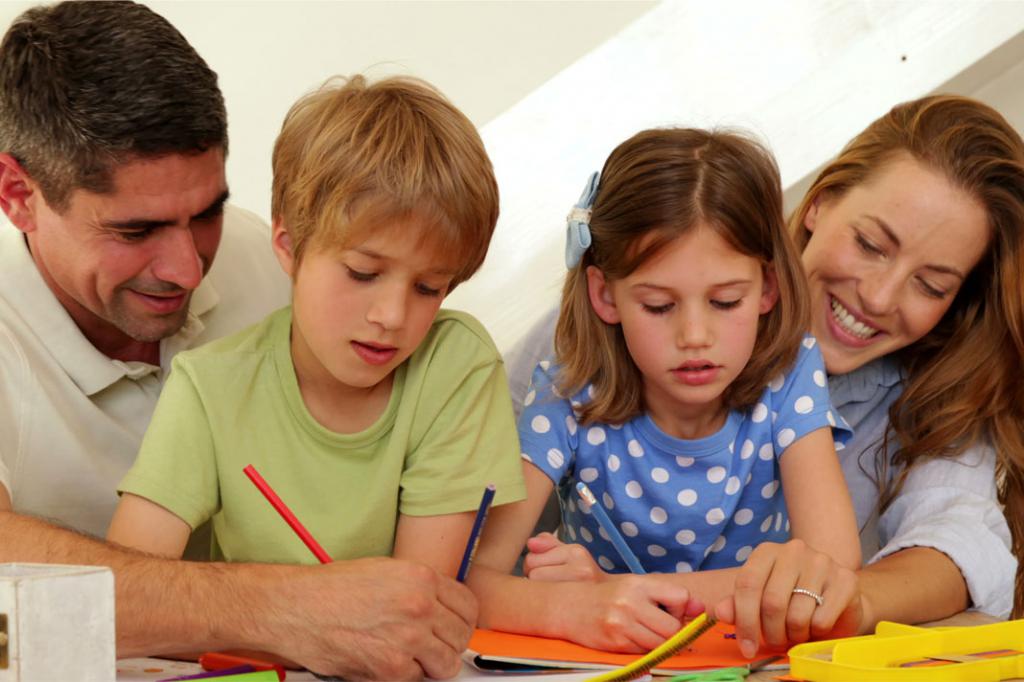 Памятка для родителей!Приветствуем вас, уважаемые родители, и приглашаем войти в команду единомышленников по организации дистанционного обучения наших детей!Напоминаем, что с 23.03.20 г. наши занятия проводятся в дистанционном режиме по указанному расписанию!!!Начало учебных занятий- в 9.00 Окончание-в 13.30Время занятия-30 мин., перерыв на отдых -10 мин.Во время проведения учебных занятий учитель находится у компьютера и готов вести диалог с учащимися, сопровождать ребёнка при изучении темы урока, отвечать на возникающие вопросы. На сайте ГБОУ СОШ ж.-д. ст. Звезда, во вкладке «Дистанционное обучение», вы сможете найти:расписание занятий, время и формы проведения консультаций;общие рекомендации по организации дистанционного обучения детей;телефоны контактов педагогов, участвующих в дистанционном обучении;информацию об используемых электронных ресурсах и способах обратной связи с ОО. В системе АСУ РСО, куда вы сможете зайти под своей учётной записью (выданным вам ранее логинам и паролям), вы сможете ознакомиться:со справочными материалами по предметам;с предлагаемыми для изучения материала электронными ресурсами;презентациями, видеоуроками, лекциями, опорными конспектами, предложенными детям в помощь для изучения тем по предметам;домашними заданиями для детей;оценками, полученными ребятами за работу на уроке или выполнение домашнего задания;воспользоваться чатом (АСУ РСО) для общения с учителем через электронный журнал;прикрепить фотографии домашних заданий, которые выполнили учащиеся, и отправить их через чат. С целью эффективной организации дистанционного обучения вашего ребенка, просим вас оказать следующую поддержку:проконтролируйте включение вашего сына (дочери) в режим учебных занятий в соответствии с указанным на сайте расписанием;поинтересуйтесь по окончании рабочего дня, что нового изучил во время учебных занятий ребёнокпроверьте наличие выполнения классных и домашних работ в тетрадях по окончании учебного дня;просматривайте показатели результативности работы детей в электронных дневниках (выставленные в них оценки);проверяйте, переданы ли на проверку учителю выполненные на уроке или домашние задания;если ученик по причине болезни не сможет принять участие в уроке, выйти на связь, необходимо об этом сообщить классному руководителю, выполнить задания, прикрепленные в дневнике в электронной форме.в случае возникающих в ходе обучения вопросов или затруднений не стесняйтесь их задавать по телефонам контактов или электронной почте, прикреплённым во вкладке каждой параллели. Внимание! В случае, если у вас отсутствует возможность использования электронных средств связи и технических средств (компьютер, планшет, подключение к Интернет), мы предлагаем в специальных ячейках (расположены в холле школы) получать«Навигационную карту» с алгоритмом действий учащегося при изучении тем уроков, выполнении домашних заданий, а также оставлять выполненные работы учащихся для проверки и выставления оценок. **Для связи с администрацией ОО вы можете использовать следующие контактные данные:-и.о. директор ОО:	Цубер И.И.- тел. 8927199219-заместители директора ОО: Лисичкина О.И.	тел. 89276549769-адрес электронной почты: gbou_zvezda@mail.ru-тел. «Горячей линии» по организации дистанционного обучения 8 (84676) 3-93-28*В ОО обеспечено ежедневное проведение дезинфекционных мероприятий (обработка дверных ручек, помещений, мебели, инвентаря).**Массовые контакты учащихся (в т.ч., с сотрудниками ОО) исключены.